Kalmar är fantastiskt!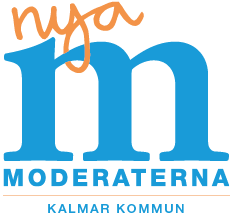 I vårt Kalmar sätter vi invånare i centrum för kommunens verksamhet genom att erbjuda en livsmiljö som är något utöver det vanliga att bo, leva och verka i. Här ska omsorg, skola och företagsklimat präglas av kvalitet och utveckling som ligger i framkant. Trivsel och valfrihet för alla invånare med krav på kvalitet i topp för skolan, omsorgen och kommunal service lägger vi grunden för ett tryggt och hållbart Kalmar.En av våra stora viktiga valfrågor inför 2018 är en trygg och innovativ skolgång där vi rustar barn och unga att bli skickliga hantverkare, entreprenörer eller till att studera vidare vid universitet och högskolor. Vi moderater är tydliga med att alltid utgå från individens förutsättningar och mot den bakgrunden kan vi aldrig ställa oss bakom en etablering av ny högstadieskola i jätteformat i Kalmar. Vi utgår från forskning och beprövad erfarenhet om vad som är bra och sund arbets- och skolmiljö för allra bästa pedagogik med varje enskild elev i fokus. Vi som kommun står inför en mängd utmaningar där fungerande integration framöver. Alla barn ska ges samma möjligheter som bas för sin utveckling. Mot den bakgrunden blir det viktigt och kanske avgörande att skolmiljön fungerar för en kvalitativ och hög pedagogisk nivå. Våra barn och unga ska ges de allra bästa förutsättningarna.Lika viktigt som starten i livet är för hur vi formas och rustas framåt, ska varje människa kunna åldras med respekt och värdighet för sig som individ. Vi vill utveckla förutsättningarna i Kalmar med valfriheten även inom omsorgen där var och en ska kunna påverka sitt boende, mat och omsorg alla dagar i veckan hela året runt. Det ska vara fint att leva i Kalmar oavsett var man befinner sig i livet.För oss, Nya Moderaterna, är människors frihet samhällets fundament. Politikens roll är att garantera den trygghet som skänker frihet. Det gör vi genom att stärka och säkra välfärden i Kalmar kommun genom ansvarsfull ekonomisk planering där vi alltid ser till hur vi på bästa sätt använder skattemedel för hela Kalmar kommun genom - Kalmarlöftet.Kalmar kommuns politiskt styrda verksamhet är en begränsad men viktig del av samhället i Kalmar kommun. Den kommunala organisationen har förutom myndighetsutövande till uppgift att finansiera och till stor del även leverera tjänster inom utbildning, omsorg och infrastruktur. En ökande, men omtvistad, del av uppdraget är att i konkurrens med andra kommuner och regioner attrahera inflyttning, boende, företag och organisationer. Kalmar behöver bli en tydlig tillväxtmotor för omgivande orter. Vi kan inte ha en låt-gå-attityd till vad som genererar tillväxt. Därför ser vi det som självklart att hela tiden jämföra oss med andra kommuner. Finns det bättre lösningar och bättre resultat för den kommunala verksamheten lovar vi att se över möjligheter för Kalmar att ändra och utveckla vår verksamhet. Vi moderater inför Kalmarlöftet.Kalmarlöftet blir vår grundläggande förutsättning för att långsiktigt och hållbart bygga Kalmar kommun där den kommunala organisationen löser sina uppgifter effektivt, d v s med högre kvalitet och med genomtänkt resurstillgång. Det är hur väl en kommun löser sina kärnuppgifter som är avgörande för människors livskvalitet: en bra skola och god förskola, en attraktiv äldreomsorg med utvecklande och trygga boende- och företagsmiljöer. Kalmarborna ska känna sig trygga med sin skola, vård och omsorg. Kommunens kärnverksamhet ska alltid präglas av hög kvalitet och tillgänglighet, som inte begränsar vardagen när de behöver anlita kommunens service och tjänster. Valfrihet och makt över den egna vardagen är avgörande för livskvalitet och därmed också för hur Kalmar kommun uppfattas.Christina FosnesOppositionsråd (M)Budgetreservation 2018Alliansens reservationModeraterna stödjer och ställer sig bakom vår alliansgemensamma budgetreservation, men vill också tillgodose att vi är tre partier i opposition där vi var och en vill visa på partipolitisk specifika inriktningar.För oss alla tre partier är det viktigt att följa de politiska inspel och utspel respektive parti har presenterat och arbetat för, som vi kommer att driva som enskilda frågor. För moderaterna i Kalmar handlar det om fem punkter och en investering.Moderaternas partipolitiska budgetreservationerKrav om motprestation vid försörjningsstödModeraterna vill införa krav om motprestation vid försörjningsstöd för friska, arbetsföra personer som uppbär försörjningsstöd i Kalmar kommun, vilket sen 2013 är fullt möjligt enligt Socialtjänstlagen i samverkan med Arbetsförmedlingen. Vi menar att det inte är tillräckligt med de insatser som sker enbart via arbetsförmedlingen inte är tillräckliga utan att ytterligare insatser måste tillföras som aktivitetskrav. I de kommuner där krav om motprestation införts ökar andelen personer som kommer i jobb och/eller utbildning och tiden för försörjningsstöd minskar. SkönhetsrådModeraterna vill inrätta ett sk Skönhetsråd för Kalmar kommun. En väg att stimulera kontaktytorna mellan kulturhistorisk och estetisk sakkunskap med den kommunala beslutsorganisationen är att inrätta ett Skönhetsråd. Kanske skulle arbetet med förnyelse av Kalmar bli mindre präglat av överklaganden om den estetiska diskussionen får en fastare form inom ramen av ett särskilt skönhetsråd.Brofästet/teleskolanModeraterna står inte bakom projektet Tallhagsskolan, med etablering av en ny högstadieskola i jätteformat tillsammans med särskola och några mellanstadieklasser. Vi vill med vår politik verka för mindre skolenheter där studier visar att grundskolor med 250–300 elever i högre grad fungerar bättre för den enskilde eleven samt som pedagogisk arbetsmiljö. Mot den bakgrunden och med vår motivering anser vi att Norrgård fungerar bättre som högstadieskola och att vi bygger en ny välbehövlig särskola i samband med nybyggnation av Djurängsskolan. TrygghetModeraterna vill utreda förutsättningarna för fler lokala trygghetsvakter samt lokala servicekontor, enligt paragraf 3 i samverkan med polismyndigheterna, för att hantera och bemöta behovet av förbättrade trygghetssatsningar på flera platser runt om i Kalmar kommun.Vi vill i högre grad att vi som kommun arbetar med förebyggande insatser i syfte att minska vardagsbrottslighet i nära samverkan mellan socialförvaltning, fältassistenter och polis.IdrottskalmarNy bad- och friskvårdsanläggning. Moderaterna vill lägga ut hela simhallsprojektet på entreprenad. Därmed kan vi komma igång med byggprojektet redan under 2018.Moderaterna vill utreda förutsättningarna för sk leasingavtal mellan kommun och idrottsföreningar i samband med nybyggnation av nya arenor och idrottshallar.Kalmar som idrottsstad står inför att renovera och bygga nya lokaler, vilket många kommuner gör runt om i Sverige. Ett alternativ till finansiering är att använda sig av sk leasingavtal.  Vi vill också utveckla Snurrom till att bli ett tydligt centrum för idrott genom att samla kommunens idrottshallar och arenor på ett ställe. En arenastad som är behövlig i ett Kalmar som vill gå i framkant som idrottsstad. Med Moderaterna blir det verklighet – inte bara på pappret utan i verkligheten!INVESTERINGAR 2018Objekt per kategori Moderaternas prioriteringMnkr	2018–2020S, V, C2018–2020MFörskole- och skollokaler                                                           400,0457,0Ny särskola vid Djurängsskolan057Justera tidsplan genom omdisponering 